Грива сикт                                                                    Совет сельского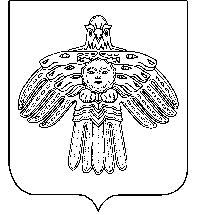 овмöдчöминса Сöвет                                                                             поселения «Грива"                                         КЫВКÖРТÖД                                                   Р Е Ш Е Н И Е    от 03 ноября 2016 года                                                                                            № 4 – 2/10(Республика Коми, Койгородский район, сГрива)О согласовании перечня имуществаМО МР «Койгородский», передава-емого  в собственность МО сельского поселения «Грива»   В соответствии с Федеральным законом от 06 октября 2003 № 131 – ФЗ «Об   организации местного самоуправления в Российской Федерации»Совет сельского поселения «Грива» РЕШИЛ:Согласовать перечень имущества, находящегося в собственности муниципального образования муниципального района «Койгородский», безвозмездно передаваемого в собственность муниципального образования сельского поселения «Грива» в соответствии с перечнем согласно приложению.Администрация сельского поселения «Грива» направляет настоящее решение в адрес МР «Койгородский»Настоящее решение вступает в силу со дня его принятия.Глава сельского поселения «Грива»                                                                    А. В. ЗыряновПриложениек решению Совета МО сельского поселения «Грива»«О согласовании перечня имущества МО МР «Койгородский»,передаваемого в собственность МО сельского поселения «Грива»ПЕРЕЧЕНЬимущества  муниципального образования района «Койгородский»,безвозмездно передаваемого в собственность муниципального образования сельского поселения «Грива»№ п/пНаименование имущества, характеристикиМесто нахождения имущества1.Квартира, назначение: жилое, площадь – 53,1 кв. м. , в т.ч. общедомовое имущество168191, Республика Коми, Койгородский район, с. Грива, улица Советская, дом 94, квартира 6